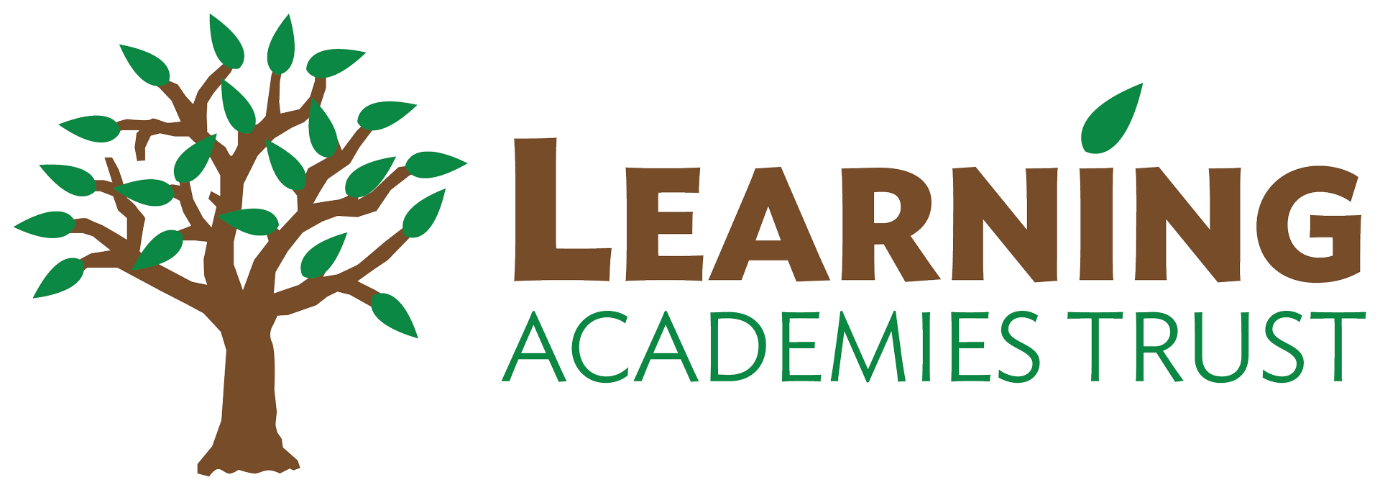 About the Learning Academies TrustThe Learning Academies Trust was originally formed by three Plymouth primary schools in November 2016 and has grown from there. In terms of pupil numbers, the Trust is now the largest primary school MAT, or Multi Academy Trust in the city of Plymouth.The Learning Academies Trust is a family of schools dedicated to delivering outstanding education to all our children, whatever their starting point or background. Our Trust’s mission is: 
All of our schools are committed to the following values:
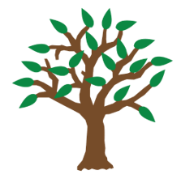 We know that with great leadership, inspirational teaching, caring pastoral support and hard work, every child in every one of our schools can succeed. By joining our Trust, you will become part of an inspiring group of people, committed to shaping a great future for our city’s children. 

The Learning Academies Trust is comprised of 18 Primary Schools across the city of Plymouth and delivers exceptional education to approximately 5000 children and employs over 900 members of staff. Each school has a unique identity and set of values but are joined together in their aspirations for their communities. For more information about the Trust, our schools and what we do, check out our website www.learningat.ukA message from our Chair of the Trust Board…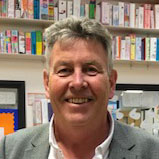  Mr John Butcher
A message from our CEO…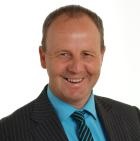 About Hyde Park Primary School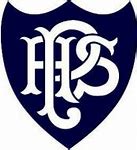 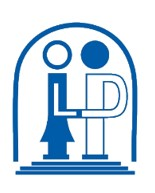 Executive Headteacher: Mrs Yvonne Jones Location: Hyde Park Road, Mutley, Plymouth, PL3 4RH Approximate number of students: 260 & 345 Approximate number of staff: 60 Message from the HeadteacherWe're thrilled to extend a warm welcome to potential team members who share our passion for nurturing young minds. Our mission is to empower pupils with the skills they need to thrive in a dynamic world.At Hyde Park, we foster a culture of lifelong learning for both pupils and staff. Our motto 'To Strive for Excellence' reflects our commitment to unleashing potential. We invite you to embark on a journey where creativity, innovation, and teamwork are celebrated. In our inclusive and vibrant environment, we prioritise effort, cooperation, problem-solving, and leadership.Learning takes centre stage in our school. We celebrate strengths while embracing new challenges, ensuring a comprehensive education. Safety, care, and love define our nurturing philosophy, paving the way for well-rounded development. We're dedicated to cultivating an environment where thinking and learning flourish, setting pupils up for a bright future as active members of society.Join us in building a strong home-school partnership, a cornerstone of our success. We value collaboration and invite interested parties to join our community. Come be a part of Hyde Park Schools – where education meets inspiration!We welcome visitors to the school and recommend that you experience the distinctive character and ethos of our school for yourself. Yvonne Jones, Executive Headteacher, Hyde Park Infants’ & Junior SchoolsHigher Level Teaching Assistant Job DescriptionJob SummaryTo work with teachers to plan, organise and support teaching and learning activities for classes. Tocomplete specified work for a whole class, individuals and groups under the direction and supervisionof a qualified teacher. Responsible for the management of Teaching Assistants and other classroom support staff across theschool and the development of specialist areas as directed by the Executive Headteacher.Key Roles and ResponsibilitiesWorking in partnership with teachers to deliver learning activities to whole classes during the teacher’s PPA time.Provide short term cover for training and other absence. Using initiative to assess and evaluate pupils’ needs and leading the delivery of learning activities.Taking responsibility for planning challenging learning objectivesSelecting and preparing appropriate resources to lead learning activities. Work with individuals and groups, under the direction of the teacher, to support learning.Contribute to planning and evaluation of lessons within a framework set by the teacher.Support teachers to assess student needs and progress, and use detailed knowlege and specialist skils to support learning and promote independence.Liaise with staff and other relevant professionals and provide information about students as appropriate.Contribute to the development and implementation of individual plans for pupils and attend and contribute to reviews.Support transition.Support the role of parents/carers in students’ learning and contribute to meetings.Line-manage designated support staff.For some pupils there may be a need to administer medication in accordance with an agreed plan under direction of healthcare practitioner and appropriate training.Additional Information The post holder is required to uphold and promote the school’s policy on Data Protection and GDPR, to be mindful of their responsibilities under the act/s in processing personal data and of the implications of unauthorised disclosure. As part of the wider duties and responsibilities, the post holder is expected to promote and actively support the Trust’s responsibilities towards safeguarding. This post is subject to an Enhanced Disclosure and Barring Service Check for Regulated activity. Person SpecificationWorking for our TrustBy working within our Trust, you will be part of a team of people who want to make a difference in the lives of the children and communities we serve. Whether you are joining us in a teaching capacity or a support service position, you will become vital in helping to shape the futures of the next generation for our city. The Learning Academies Trust strives to be an employer of choice in the southwest. We are committed to developing our employees to their full potential and take great pride in the availability of learning and development resources for our staff. From training days to an extensive package of e-learning courses, you will have a wealth of opportunities available to develop your skills and experience.Employee benefits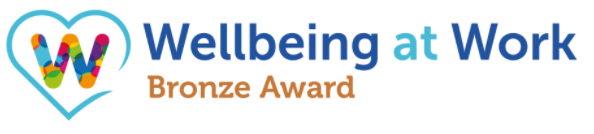 In January 2020, the Learning Academies Trust became the first education employer in Plymouth to achieve the Livewell Southwest Wellbeing at Work Bronze Award. The Trust is committed to supporting the wellbeing of all staff and is proud to work closely with official bodies to ensure we have a holistic approach to staff wellbeing.As a Learning Academies Trust employee, you will have access to a growing list of benefits to support you both professionally and personally. Our benefit package includes: Free counselling services for personal or professional supportCycle Scheme Employee Newsletter Regular recognition awardsDSE Eyecare schemeiHASCO online training coursesAnnual flu vaccinationAnnual health checkDiscounted gym membershipHow to applyIf you believe you can demonstrate the dedication, skills and passion required, we look forward to receiving your application.  Please click the link to submit your application form. Please note – we do not accept CVs. Completed applications should be submitted prior to the closing date.Please note, the closing date is for guidance only. Successful applicants will be invited to interview at the earliest available opportunity. Learning Academies Trust reserves the right to close the vacancy early if a suitable candidate is found.With 18 schools, we are regularly looking for passionate people to join our teams. If there are no vacancies currently, but you would like to register your interest for future vacancies, please join our talent pool and we will be in touch as soon as we have a suitable position. 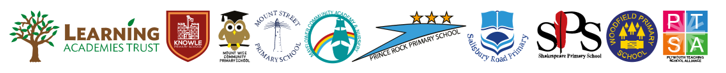 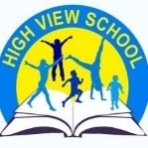 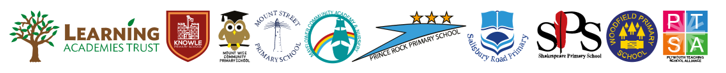 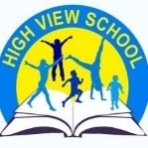 Together we will… work with our children, families, and communities to provide exceptional learning opportunities for all our childrenAspirationExcellenceCollaborationInclusivityKindnessRespectJob title Higher Level Teaching AssistantLocation Hyde Park Junior SchoolGradeGrade ETerms of contractTemporary (until 31st August 2025)Salary FTE £27,803 - £30,296Hours/weeks 21 hours per week, 39 weeks per yearActual annual salary£13,214.76 – 14,394.68Closing date Friday 12th July 2024Proposed interview date Week commencing 15th July 2024Anticipated start date 1st September 2024Job Title Higher Level Teaching AssistantLocation Hyde Park SchoolsGrade Grade E AttributesEssentialDesirableEducation/QualificationsGCSE English & Maths Grade C or aboveWorking towards NVQ3 or equivalent experienceAble to evidence a willingness to take part in professional development opportunitiesA - Level or above e.g. Degree level qualifications to compliment the educational based roleExperience and KnowledgeExperience of working within a Primary SchoolGood literacy and numeracy skillsUnderstanding of effective teaching methodsAbility to plan, teach and lead lessons across school year groupsKnowledge of how to successfully lead learning activities for a group or class of children.Knowledge of how statutory and non-statutory frameworks for the school curriculum relate to the age and ability ranges of the learners they support.Knowledge of how to support learners in accessing the curriculum in accordance with the SEND code of practice Knowledge of relevant policies/codes of practice/legislationUnderstanding of child development and learning processesKnowledge of First AidKnowledge and experience of using IT to produce electronic based resources and assessment materials.Good knowledge of the primary curriculum, including phonics.Experience across EYFS, KS1 and KS2First aid in the workplace or higher qualification. Personal Skills and AttributesAbility to build effective working relationships with pupils and adults.Ability to use initiative and prioritise workExcellent verbal communication skillsActive listening skillsThe ability to remain calm in stressful situations.Good IT skills, particularly using IT to support learning.Commitment to maintaining confidentiality at all timesCommitment to getting the best outcomes for all pupils and promoting the ethos and values of the schoolCommitment to safeguarding pupil’s wellbeing and equality